Skill Management Planкомпетенция Т3 Документационное обеспечение управления и архивоведение C – n  - за n дней до ЧемпионатаЭС – экспертное сообществоCE – Главный экспертDCE – зам. Главного экспертаTE – Технический экспертEC – эксперт компатриотГлавный эксперт площадки Документационное обеспечение управления и архивоведение								Т.Т. ШилинаСОГЛАСОВАНОМенеджер компетенцииЕ.Н. Зуева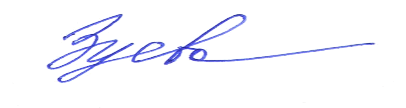 10.01.2022Размещение площадки соревнований: г. Братск, ул. Курчатова, д. 72Размещение площадки соревнований: г. Братск, ул. Курчатова, д. 72Организатор площадки: ГАПОУ Иркутской области «Братский индустриально-металлургический техникум» Организатор площадки: ГАПОУ Иркутской области «Братский индустриально-металлургический техникум» ДЕНЬ С-2 13 февраля, воскресеньеДЕНЬ С-2 13 февраля, воскресеньеДЕНЬ С-2 13 февраля, воскресеньеДЕНЬ С-2 13 февраля, воскресеньеВремяДействиеДействиеУчастники9.00-20.00Монтаж площадкиМонтаж площадкиСЕ, ТЕДЕНЬ С-1 14 февраля, понедельникДЕНЬ С-1 14 февраля, понедельникДЕНЬ С-1 14 февраля, понедельникДЕНЬ С-1 14 февраля, понедельник9.00-11.30Прибытие и регистрация экспертов на площадке. Обучение новых экспертов. Распределение ролей между экспертами. Обсуждение с экспертами конкурсного задания (КЗ), внесение 30% изменений и согласование с Менеджером компетенции. Обсуждение критериев оценки. Подписание протоколовПрибытие и регистрация экспертов на площадке. Обучение новых экспертов. Распределение ролей между экспертами. Обсуждение с экспертами конкурсного задания (КЗ), внесение 30% изменений и согласование с Менеджером компетенции. Обсуждение критериев оценки. Подписание протоколовСЕ, ЭС, EC11.30-12.30Инструктаж экспертов по охране труда и ТБ. Знакомство с конкурсной площадкой. Итоговое тестирование оборудования. Подписание протоколов.Инструктаж экспертов по охране труда и ТБ. Знакомство с конкурсной площадкой. Итоговое тестирование оборудования. Подписание протоколов.СЕ, ЭС, EC12.30-13.00ОбедОбед13.00-13.30Регистрация участников, проверка паспортов. Заполнение согласия на обработку персональных данных участниками и экспертами. Регистрация участников, проверка паспортов. Заполнение согласия на обработку персональных данных участниками и экспертами. ЭС + участники13.30-14.30Инструктаж по охране труда и ТБ на конкурсной площадке для участников. Инструктаж по КЗ и КО, знакомство с нормативной и конкурсной документацией, кодексом этики. Жеребьевка. Инструктаж по охране труда и ТБ на конкурсной площадке для участников. Инструктаж по КЗ и КО, знакомство с нормативной и конкурсной документацией, кодексом этики. Жеребьевка. ЭС + участники14.30-16.00Работа экспертов и участников на конкурсной площадке: знакомство участников с рабочими местами и оборудованием. Тестирование оборудования. Подготовка конкурсных мест. Подписание протоколов.Работа экспертов и участников на конкурсной площадке: знакомство участников с рабочими местами и оборудованием. Тестирование оборудования. Подготовка конкурсных мест. Подписание протоколов.16.00-17.00Торжественная церемония открытия VII Открытого регионального чемпионата "Молодые профессионалы" (Worldskills Russia) Иркутской области.Торжественная церемония открытия VII Открытого регионального чемпионата "Молодые профессионалы" (Worldskills Russia) Иркутской области.СЕ, EC, + участники17.00-19.00Импорт критериев оценки в CIS с учетом измененных 30% КЗ. Блокировка системы оценивания. Выгрузка и распечатка оценочных ведомостей с актуальными критериями и временным штампом из CIS; ознакомление экспертов с аспектами.  Подписание протоколов.Импорт критериев оценки в CIS с учетом измененных 30% КЗ. Блокировка системы оценивания. Выгрузка и распечатка оценочных ведомостей с актуальными критериями и временным штампом из CIS; ознакомление экспертов с аспектами.  Подписание протоколов.ЭСДЕНЬ С1 15 февраля, вторникДЕНЬ С1 15 февраля, вторникДЕНЬ С1 15 февраля, вторникДЕНЬ С1 15 февраля, вторник08.00-08.15Сбор и регистрация экспертов и конкурсантов на площадке. Сбор и регистрация экспертов и конкурсантов на площадке. ЭС + участники08.15-08.30Проведение инструктажа по ОТ и ТБ для конкурсантов и экспертов чемпионата. Проведение инструктажа по ОТ и ТБ для конкурсантов и экспертов чемпионата. ЭС + участники08.30-08.45Ознакомление с конкурсным заданием Модуль А Документирование и документооборот ОРД (организационно-распорядительных документов) (всего – 3,5 часа)Ознакомление с конкурсным заданием Модуль А Документирование и документооборот ОРД (организационно-распорядительных документов) (всего – 3,5 часа)СЕ, EC, ТЕ + участники08.45-10.45Соревнования участников по компетенции Документационное обеспечение управления и архивоведение Выполнение конкурсных заданий. Модуль А Документирование и документооборот ОРД (организационно-распорядительных документов) (2 ч)Соревнования участников по компетенции Документационное обеспечение управления и архивоведение Выполнение конкурсных заданий. Модуль А Документирование и документооборот ОРД (организационно-распорядительных документов) (2 ч)СЕ, EC, ТЕ + участники10.45-11.00Технический перерывТехнический перерыв11.00-12.30Выполнение конкурсных заданий. Модуль А Документирование и документооборот ОРД (организационно-распорядительных документов) (1,5 ч)Выполнение конкурсных заданий. Модуль А Документирование и документооборот ОРД (организационно-распорядительных документов) (1,5 ч)СЕ, EC, ТЕ + участники12.30-13.15Обед (столовая)Обед (столовая)13.15-13.30Ознакомление с конкурсным заданием Модуль В Документационное обеспечение работы с персоналом (всего – 3 часа)Ознакомление с конкурсным заданием Модуль В Документационное обеспечение работы с персоналом (всего – 3 часа)13.30-16.45Работа экспертов, проверка выполненных заданий по Модулю АРабота экспертов, проверка выполненных заданий по Модулю АEC13.30-15.30Соревнования участников по компетенции Документационное обеспечение управления и архивоведение Выполнение конкурсных заданий. Модуль В Документационное обеспечение работы с персоналомСоревнования участников по компетенции Документационное обеспечение управления и архивоведение Выполнение конкурсных заданий. Модуль В Документационное обеспечение работы с персоналомСЕ, EC, ТЕ + участники15.30-15.45Технический перерывТехнический перерыв15.45-16.45Соревнования участников по компетенции Документационное обеспечение управления и архивоведение Выполнение конкурсных заданий. Модуль В Документационное обеспечение работы с персоналом (1 ч)Соревнования участников по компетенции Документационное обеспечение управления и архивоведение Выполнение конкурсных заданий. Модуль В Документационное обеспечение работы с персоналом (1 ч)СЕ, EC, ТЕ + участники16.45-18.00Работа экспертов, проверка выполненных заданий по Модулю А и Модулю В. Занесение итогов дня в систему СIS.Работа экспертов, проверка выполненных заданий по Модулю А и Модулю В. Занесение итогов дня в систему СIS.СЕ, EC ДЕНЬ С2 16 февраля, средаДЕНЬ С2 16 февраля, средаДЕНЬ С2 16 февраля, средаДЕНЬ С2 16 февраля, среда08.00-08.15Сбор и регистрация экспертов и конкурсантов на площадке Сбор и регистрация экспертов и конкурсантов на площадке ЭС + участники08.15-08.30Проведение инструктажа по ОТ и ТБ для конкурсантов чемпионата Проведение инструктажа по ОТ и ТБ для конкурсантов чемпионата ЭС + участники08.30-08.45Ознакомление с конкурсным заданием Модуль D Экспертиза ценности и использование архивных документов (всего - 5 часов)Ознакомление с конкурсным заданием Модуль D Экспертиза ценности и использование архивных документов (всего - 5 часов)СЕ + участники08.45-10.45Соревнования участников по компетенции Документационное обеспечение управления и архивоведение Выполнение конкурсных заданий. Модуль D Экспертиза ценности и использование архивных документов  (2 ч)Соревнования участников по компетенции Документационное обеспечение управления и архивоведение Выполнение конкурсных заданий. Модуль D Экспертиза ценности и использование архивных документов  (2 ч)СЕ, EC, ТЕ + участники10.45-11.00Технический перерывТехнический перерыв11.00-13.00Соревнования участников по компетенции Документационное обеспечение управления и архивоведение Выполнение конкурсных заданий. Модуль D Экспертиза ценности и использование архивных документов  (2 ч)Соревнования участников по компетенции Документационное обеспечение управления и архивоведение Выполнение конкурсных заданий. Модуль D Экспертиза ценности и использование архивных документов  (2 ч)СЕ, EC, ТЕ + участники09.00-13.00Проверка заданий по Модулю ВПроверка заданий по Модулю ВЕС13.00-13.45Обед (столовая)Обед (столовая)13.45-14.45Соревнования участников по компетенции Документационное обеспечение управления и архивоведение Выполнение конкурсных заданий. Модуль D Экспертиза ценности и использование архивных документов (1 ч)Соревнования участников по компетенции Документационное обеспечение управления и архивоведение Выполнение конкурсных заданий. Модуль D Экспертиза ценности и использование архивных документов (1 ч)СЕ, EC, ТЕ + участники14.45-18.00Работа экспертов, проверка выполненных заданий по Модулю D. Занесение результатов конкурсного дня в систему СISРабота экспертов, проверка выполненных заданий по Модулю D. Занесение результатов конкурсного дня в систему СISСЕ, ЕСДЕНЬ С3 17 февраля, четвергДЕНЬ С3 17 февраля, четвергДЕНЬ С3 17 февраля, четвергДЕНЬ С3 17 февраля, четверг08.00-08.15Сбор и регистрация экспертов и конкурсантов на площадке Сбор и регистрация экспертов и конкурсантов на площадке ЭС + участники08.15-08.30Проведение инструктажа по ОТ и ТБ для конкурсантов чемпионата Проведение инструктажа по ОТ и ТБ для конкурсантов чемпионата ЭС + участники08.30-08.45Ознакомление с конкурсным заданием Модуль С Организация секретарского обслуживания - совещание (всего – 5 часов)Ознакомление с конкурсным заданием Модуль С Организация секретарского обслуживания - совещание (всего – 5 часов)СЕ + участники08.45-10.45Соревнования участников по компетенции Документационное обеспечение управления и архивоведение Выполнение конкурсных заданий. Модуль С Организация секретарского обслуживания - совещание (2 ч)Соревнования участников по компетенции Документационное обеспечение управления и архивоведение Выполнение конкурсных заданий. Модуль С Организация секретарского обслуживания - совещание (2 ч)СЕ, EC, ТЕ + участники10.45-11.00Технический перерывТехнический перерыв11.00-13.00Соревнования участников по компетенции Документационное обеспечение управления и архивоведение Выполнение конкурсных заданий. Модуль С Организация секретарского обслуживания - совещание  (2 ч)Соревнования участников по компетенции Документационное обеспечение управления и архивоведение Выполнение конкурсных заданий. Модуль С Организация секретарского обслуживания - совещание  (2 ч)СЕ, EC, ТЕ + участники13.10-13.45Обед (столовая)Обед (столовая)13.45-14.45Выступление участников по модулю.  Модуль С Организация секретарского обслуживания - совещание (1ч)Выступление участников по модулю.  Модуль С Организация секретарского обслуживания - совещание (1ч)СЕ, EC, ТЕ + участники14.45-18.00Работа экспертов, проверка выполненных заданий по Модулю С. Занесение итогов дня в систему СIS. Блокировка оценок. Выгрузка ведомостей. Сверка и подписание ведомостей экспертами. Передача данных в дирекцию ЧемпионатаРабота экспертов, проверка выполненных заданий по Модулю С. Занесение итогов дня в систему СIS. Блокировка оценок. Выгрузка ведомостей. Сверка и подписание ведомостей экспертами. Передача данных в дирекцию ЧемпионатаСЕ, ECДЕНЬ С+1 18 февраля, пятницаДЕНЬ С+1 18 февраля, пятницаДЕНЬ С+1 18 февраля, пятницаДЕНЬ С+1 18 февраля, пятница14.00-16.00Торжественная церемония закрытия VI Регионального чемпионата "Молодые профессионалы" (Worldskills Russia) Иркутской области.Торжественная церемония закрытия VI Регионального чемпионата "Молодые профессионалы" (Worldskills Russia) Иркутской области.ЭС + участники16.00-18.00Разъезд участников, экспертовРазъезд участников, экспертов08.00-18.00Демонтаж оборудованияДемонтаж оборудования